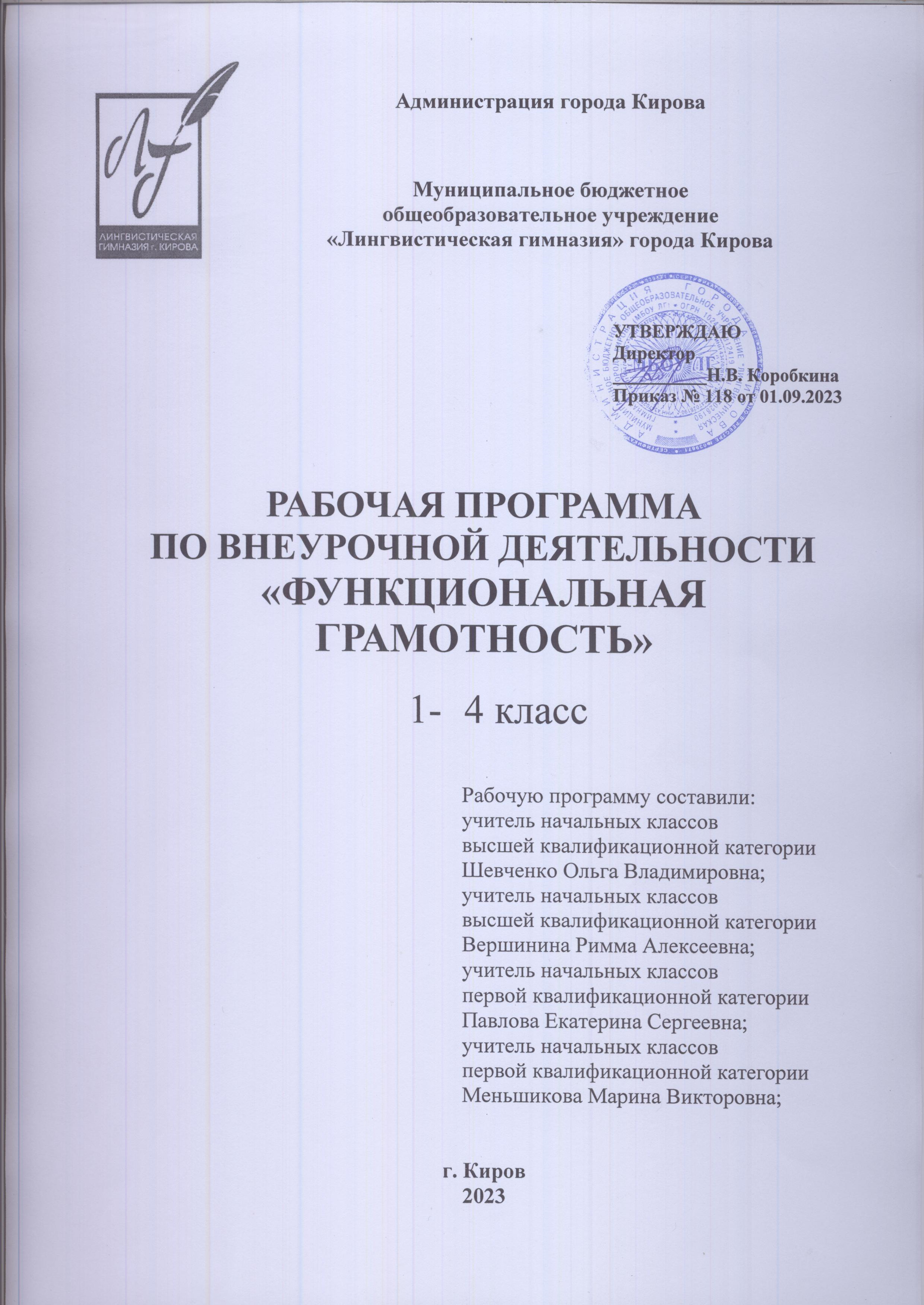 Пояснительная записка.Программа курса внеурочной деятельности для 1 - 4 классов «Функциональная грамотность» разработана в соответствии с требованиями Федерального государственного образовательного стандарта начального общего образования, требования к основной образовательной программе начального общего образования, а также ориентирована на целевые приоритеты духовно-нравственного развития, воспитания и социализации обучающихся, сформулированные в федеральной рабочей программе воспитания.Нормативную правовую основу рабочей программы составляют следующие документы:Федеральный	закон	"Об	образовании	в	Российской	Федерации" от 29.12.2012 № 273-ФЗ.Приказ Министерства просвещения Российской Федерации от 31.05.2021 № 286 «Об утверждении федерального государственного образовательного стандарта начального общего образования» (Зарегистрирован Минюстом России 05.07.2021 № 64100).Приказ Министерства просвещения Российской Федерации от 18.07.2022 № 569 «О внесении изменений в федеральный государственный образовательный стандарт начального общего образования» (Зарегистрирован Минюстом России 17.08.2022 № 69676).Приказ Министерства просвещения Российской Федерации от 18.05.2023 № 372 «Об утверждении федеральной образовательной программы начального общего образования» (Зарегистрирован Минюстом России 12.07.2023 № 74229).Программа «Функциональная грамотность» «Функциональная грамотность» составлена на основе авторского курса программы «Функциональная грамотность» для 1-4 классов (авторы-составители М.В. Буряк, С.А. Шейкина). Программа «Функциональная грамотность» учитывает возрастные, общеучебные и психологические особенности младшего школьника. Цель программы: создание условий для развития функциональной грамотности. Программа разбита на четыре блока: «Читательская грамотность», «Математическая грамотность», «Финансовая грамотность» и «Естественно-научная грамотность».Целью изучения блока «Читательская грамотность» является развитие способности учащихся к осмыслению письменных текстов и рефлексией на них, использования их содержания для достижения собственных целей, развития знаний и возможностей для активного участия в жизни общества. Оценивается не техника чтения и буквальное понимание текста, а понимание и рефлексия на текст, использование прочитанного для осуществления жизненных целей. Целью изучения блока «Математическая грамотность» является формирование у обучающихся способности определять и понимать роль математики в мире, в котором они живут, высказывать хорошо обоснованные математические суждения и использовать математику так, чтобы удовлетворять в настоящем и будущем потребности, присущие созидательному, заинтересованному и мыслящему гражданину. Целью изучения блока «Финансовая грамотность» является развитие экономического образа мышления, воспитание ответственности нравственного поведения в области экономических отношений в семье, формирование опыта применения полученных знаний и умений для решения элементарных вопросов в области экономики семьи. Целью изучения блока «Естественно-научная грамотность» является формирование у обучающихся способности использовать естественно-научные знания для выделения в реальных ситуациях проблем, которые могут быть исследованы и решены с помощью научных методов, для получения выводов, основанных на наблюдениях и экспериментах. Эти выводы необходимы для понимания окружающего мира, тех изменений, которые вносит в него деятельность человека, и для принятия соответствующих решений. Программа курса внеурочной деятельности «Функциональная грамотность» рассчитана на 135 часов и предполагает проведение 1 занятия в неделю. Срок реализации 4 года (1-4 класс): 1 класс – 33 часа 2 класс – 34 часа 3 класс – 34 часа 4 класс – 34 часа В первом полугодии проводятся занятия по формированию читательской и естественнонаучной грамотности, во 2 полугодии - по формированию математической финансовой грамотности. Если учитель считает необходимым, последовательность проведения занятий можно изменить. Формы организации занятий:Предметные недели;Библиотечные уроки;Деловые беседы;Участие в научно-исследовательских дискуссиях;Практические упражненияУчебный процесс учащихся с ограниченными возможностями здоровья осуществляется на основе адаптированных общеобразовательных программ начального общего образования при одновременном сохранении коррекционной направленности педагогического процесса, которая реализуется через допустимые изменения в структурировании содержания, специфические методы, приемы работы.ПЛАНИРУЕМЫЕ РЕЗУЛЬТАТЫ ОСВОЕНИЯ КУРСАПрограмма обеспечивает достижение следующих личностных, метапредметных результатов.Личностные результаты изучения курса:- осознавать себя как члена семьи, общества и государства: участие в обсуждении финансовых проблем семьи, принятии решений о семейном бюджете;- овладевать начальными навыками адаптации в мире финансовых отношений: сопоставление доходов и расходов, простые вычисления в области семейных финансов;-  осознавать личную ответственность за свои поступки;- уметь сотрудничать со взрослыми и сверстниками в различных ситуациях.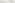 Метапредметные результаты изучения курса:Познавательные:- осваивать способы решения проблем творческого и поискового характера: работа над проектами и исследованиями;- использовать различные способы поиска, сбора, обработки, анализа и представления информации; - овладевать логическими действиями сравнения, обобщения, классификации, установления аналогий и причинно-следственных связей, построений рассуждений, отнесения к известным понятиям;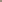 - использовать знаково-символические средства, в том числе моделирование;- ориентироваться в своей системе знаний: отличать новое от уже известного; - делать предварительный отбор источников информации: ориентироваться в потоке информации; - добывать новые знания: находить ответы на вопросы, используя учебные пособия, свой жизненный опыт и информацию, полученную от окружающих; - перерабатывать полученную информацию: сравнивать и группировать объекты;- преобразовывать информацию из одной формы в другую.Регулятивные:- проявлять познавательную и творческую инициативу; - принимать и сохранять учебную цель и задачу, планировать ее реализацию, в том числе во внутреннем плане;- контролировать и оценивать свои действия, вносить соответствующие коррективы в их выполнение;- уметь отличать правильно выполненное задание от неверного;- оценивать правильность выполнения действий: самооценка и взаимооценка, знакомство с критериями оценивания.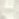 Коммуникативные:- адекватно передавать информацию, выражать свои мысли в соответствии с поставленными задачами и отображать предметное содержание и условия деятельности в речи;- слушать и понимать речь других; - совместно договариваться о правилах работы в группе; - доносить свою позицию до других: оформлять свою мысль в устной и письменной речи (на уровне одного предложения или небольшого текста); 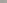 - учиться выполнять различные роли в группе (лидера, исполнителя, критика).Предметные результаты изучения блока «Читательская грамотность»:- способность понимать, использовать, оценивать тексты размышлять о них и заниматься чтением для того, чтобы достигать своих целей, расширять свои знания и возможности, участвовать в социальной жизни;- умение находить необходимую информацию в прочитанных текстах;-  умение задавать вопросы по содержанию прочитанных текстов; - умение составлять речевое высказывание в устной и письменной форме в соответствии с поставленной учебной задачей.Предметные результаты изучения блока «Етественно-научная грамотность»: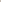 - способность осваивать и использовать естественно-научные знания для распознания и постановки вопросов, для освоения новых знаний, для объяснения естественно-научных явлений и формулирования основанных на научных доказательствах выводов;- способность понимать основные; особенности естествознания как формы человеческого познания.Предметные результаты изучения блока «Математическая грамотность»: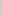 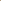 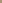 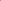 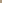 - способность формулировать, применять и интерпретировать математику в разнообразных контекстах;- способность проводить математические рассуждения;- способность использовать математические понятия, факты, чтобы описать, объяснить и предсказывать явления;- способность понимать роль математики в мире, высказывать обоснованные суждения и принимать решения, которые необходимы конструктивному, активному и размышляющему человеку.Предметные результаты изучения блока «Финансовая грамотность»:- понимание и правильное использование финансовых терминов;- представление о семейных расходах и доходах; - умение проводить простейшие расчеты семейного бюджета; 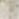 - представление о различных видах семейных доходов;- представление о различных видах семейных расходов; - представление о способах экономии семейного бюджета.ОЦЕНКА ДОСТИЖЕНИЯ ПЛАНИРУЕМЫХ РЕЗУЛЬТАТОВОбучение ведется на без отметочной основе.Для оценки эффективности занятий можно использовать следующие показатели: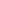 - степень помощи, которую оказывает учитель учащимся при выполнении заданий;- поведение детей на занятиях: живость, активность, заинтересованность обеспечивают положительные результаты;- результаты выполнения тестовых заданий и заданий из конкурса эрудитов, при выполнении которых выявляется, справляются ли ученики с ними самостоятельно;- косвенным показателем эффективности занятий может быть повышение качества успеваемости по математике, русскому языку, окружающему миру, литературному чтению и др.Содержание программы 1 класс (33 ч)Содержание программы 2 класс (34 ч)Содержание программы 3 класс (34 ч)Содержание программы 4 класс (34 ч)Тематическое планирование1 класс2 класс3 класс4 классКалендарно-тематическое планирование (1 класс)Календарно-тематическое планирование (2 класс)Календарно-тематическое планирование (3 класс)Календарно-тематическое планирование (4 класс)Учебно-методические средства обученияЛитератураБасюк В. С., Ковалева Г. С. Инновационный проект Министерства просвещения «Мониторинг формирования функциональной грамотности»: основные направления и первые результаты // Отечественная и зарубежная педагогика. 2019. Т. 1. № 4 (61). С. 13–33.2. Виноградова Н. Ф. Десять советов учителю по формированию читательской грамотности младших школьников / Н. Ф. Виноградова // Начальное образование. 2017. № 3. С. 3-7.3. Виноградова Н. Ф. Дидактическое сопровождение процесса обучения в начальной школе. Формирование познавательных универсальных учебных действий: методическое пособие / Н. Ф. Виноградова, О. А. Рыдзе. Москва: Просвещение, 2018. 112 с.4. Дидактическое сопровождение процесса обучения в начальной школе: формирование коммуникативных универсальных учебных действий / под ред. Н. Ф. Виноградовой. М.: Просвещение: Учебная литература, 2018. 157 с.5. Добрякова М. С., Юрченко О. В., Новикова Е. Г. Навыки XXI века в российской школе: взгляд педагогов и родителей. М.: НИУ ВШЭ, 2018. 72 с.6. Колесникова Г. М. Развитие естественнонаучной функциональной грамотности // Молодой учёный. 2016. № 7.3 (111.3). С. 37–45Интернет -ресурсыКачество образования: инновационные тенденции и управление [Электронный ресурс]: монография / В. П. Панасюк, Н. В. Третьякова. Екатеринбург: Изд-во Рос. гос. проф.-пед. ун-та, 2018. 201 с. URL : http://elar.rsvpu.ru/978-5-8050-0635-8 (дата обращения 29.03.2022). 2. Кузнецова М. И. Потенциал Международного сравнительного исследования PIRLS в повышении качества начального общего образования: вебинар [Электронный ресурс] // сайт корпорации «Российский учебник»: 8 октября 2020. URL : https://uchitel.club/ events/potentsial-mezhdunarodnogo-sravnitelnogoissledovaniya-pirlsvpovyshe/  3. Яковлева С.Г. Новые грамотности: 4К. Что реально воплотить в образовательный процесс: вебинар [Электронный ресурс] // сайт корпорации «Российский учебник»: 8 октября 2020. URL : https://director.rosuchebnik.ru/material/novye-gramotnosti-4k-chtorealnovoplotit-v-obrazovatelnyy-protsess/ Технические средства обучения- оборудованные аудитории для проведения аудиторных занятий;-мультимедийное оборудование (компьютер, интерактивная доска, мультимедиапроектор)№ п/пРаздел Кол-во часовСодержаниеФормы внеурочной деятельности1Читательская грамотность11111111В. Бианки. Лис и мышонок.Русская народная сказка. Мороз и заяц.В. Сутеев. Живые грибы.Г. Цыферов. Петушок и солнышко.М. Пляцковский. Урок дружбы.Грузинская сказка. Лев и заяц.Русская народная сказка. Как лиса училась летать.Е. Пермяк. Четыре брата.Библиотечные уроки;Деловые беседы;Участие в научно-исследовательских дискуссиях;Практические упражненияИтого82.Математическая грамотность11111111Про курочку рябу, золотые и простые яйца.Про козу, козлят и капусту.Про петушка и жерновцы.Как петушок и курочки делили бобовые зернышки.Про наливные яблочки.Про Машу и трех медведей.Про старика, старуху, волка и лисичку.Про медведя, лису и мишкин мед.Библиотечные уроки;Деловые беседы;Участие в научно-исследовательских дискуссиях;Практические упражненияИтого83.Финансовая грамотность11111111За покупками.Находчивый колобок.День рождения мухи-цокотухи.Буратино и карманные деньги.Кот Василий продает молоко.Лесной банк.Как мужик и медведь прибыль делили.Как мужик золото менял.Библиотечные уроки;Деловые беседы;Участие в научно-исследовательских дискуссиях;Практические упражненияИтого84.Естественно-научная грамотность111111111Как Иванушка хотел попить водицы.Пятачок, Винни-пух и воздушный шарик.Про репку и другие корнеплоды.Плывет, плывет кораблик.Про Снегурочку и превращения воды.Как делили апельсин.Крошка енот и Тот, кто сидит в пруду.Иванова соль.В. Сутеев. Яблоко. Библиотечные уроки;Деловые беседы;Участие в научно-исследовательских дискуссиях;Практические упражненияИтого9Итого33№п/пРаздел Кол-во часовСодержаниеФормы внеурочной деятельности1Читательская грамотность111111110,5Михаил Пришвин. Беличья память. И. Соколов-Микитов. В берлоге.Лев Толстой. Зайцы. Николай Сладков. Веселая игра. Обыкновенные кроты. Эдуард Шим. Тяжкий труд.Полевой хомяк. Про бобров. Позвоночные животные. Библиотечные уроки;Деловые беседы;Участие в научно-исследовательских дискуссиях;Практические упражненияИтого8,52.Математическая грамотность111111110,5Про беличьи запасы.Медвежье, потомство.Про зайчат и зайчиху.Лисьи забавы.Про крота.Про ежа.Про полевого хомяка.Бобры строители.Встреча друзей.Библиотечные уроки;Деловые беседы;Участие в научно-исследовательских дискуссиях;Практические упражненияИтого8,53.Финансовая грамотность111111110,5Беличьи деньги.Поврежденные и фальшивые деньги. Банковская карта.Безопасность денег на банковской карте.Про кредиты.Про вклады.Ловушки для денег.Такие разные деньги.Встреча друзей.Библиотечные уроки;Деловые беседы;Участие в научно-исследовательских дискуссиях;Практические упражненияИтого8,54.Естественно-научная грамотность111111110,5Про белочку и погоду.Лесные сладкоежки.Про зайчишку и овощи.Лисьи норы.Корень часть растения.Занимательные особенности яблока.Про хомяка и его запасы.Материал для плотин.Позвоночные животные.Библиотечные уроки;Деловые беседы;Участие в научно-исследовательских дискуссиях;Практические упражненияИтого8,5Итого34№ п/пРаздел Кол-во часовСодержаниеФормы внеурочной деятельности1Читательская грамотность11111111Про дождевого червяка. Кальций. Сколько весит облако? Хлеб, всему голова. Про мел. Про мыло. История свечи. Магнит. Библиотечные уроки;Деловые беседы;Участие в научно-исследовательских дискуссиях;Практические упражненияИтого82.Естественно-научная грамотность11111111Дождевые черви. Полезный кальций.Про облака. Про хлеб и дрожжи. Интересное вещество мел. Чем интересно мыло и как оно «работает»? Про свечи. Волшебный Магнит.Библиотечные уроки;Деловые беседы;Участие в научно-исследовательских дискуссиях;Практические упражненияИтого83.Финансовая грамотность11111111Что такое «бюджет»? Семейный бюджет. Откуда в семье берутся деньги? Зарплата. Откуда в семье берутся деньги? Пенсия и социальные пособия.Откуда в семье берутся деньги? Наследство, вклад выигрыш. На что тратятся семейные деньги? Виды расходов. На что тратятся семейные деньги? Обязательные платежи. Как сэкономить семейные деньги? Библиотечные уроки;Деловые беседы;Участие в научно-исследовательских дискуссиях;Практические упражненияИтого84.Математическая грамотность11111111Расходы и доходы бюджета. Планируем семейный бюджет. Подсчитываем семейный доход. Пенсии и пособия. Подсчитываем случайные (нерегулярные) доходы. Подсчитываем расходы. Расходы на обязательные платежи. Подсчитываем сэкономленные деньги. Библиотечные уроки;Деловые беседы;Участие в научно-исследовательских дискуссиях;Практические упражненияИтого85Проверочные работы2Проверь себяИтого34№ п/пРаздел Кол-во часовСодержаниеФормы внеурочной деятельности1Читательская грамотность1111211Старинная женская одежда. Старинные женские головные уборы. Старинная мужская одежда и головные уборы. Жилище крестьянской семьи на Руси.Внутреннее убранство и предметы обихода русской избы.  История посуды на Руси. Какие деньги были раньше в РоссииБиблиотечные уроки;Деловые беседы;Участие в научно-исследовательских дискуссиях;Практические упражненияИтого82.Естественно-научная грамотность11111111Томат. Болгарский перец. Картофель. Баклажан. Семейство Паслёновые. Лук. Капуста. Горох. Грибы. Библиотечные уроки;Деловые беседы;Участие в научно-исследовательских дискуссиях;Практические упражненияИтого83.Финансовая грамотность211211Потребительская корзина. Прожиточный минимум. Инфляция. Распродажи, скидки, бонусы. Благотворительность. Страхование. Библиотечные уроки;Деловые беседы;Участие в научно-исследовательских дискуссиях;Практические упражненияИтого84.Математическая грамотность121121В бассейне. Делаем ремонт. Праздничный торт. Обустраиваем участок. Поход в кино. Отправляемся в путешествие. Библиотечные уроки;Деловые беседы;Участие в научно-исследовательских дискуссиях;Практические упражненияИтого8Творческие работы11По выбору.Составляем словарик по финансовой грамотности.Итого2Итого34№Наименование разделов и тем программыКол-во часовНаправление воспитательной работы учетом рабочей программы воспитанияЭлектронные (цифровые) образовательные ресурсы.Форма проведения занятий 1 класс1 класс1 класс1 класс1 классРаздел 1. Читательская грамотностьРаздел 1. Читательская грамотностьРаздел 1. Читательская грамотностьРаздел 1. Читательская грамотностьРаздел 1. Читательская грамотностьРаздел 1. Читательская грамотность1Виталий Бианки. Лис и мышонок.0,5Духовно-нравственное воспитаниеГражданское воспитаниеhttps://multiurok.ru/index.php/files/prezentatsiia-po-chteniiu-1-klass-urok-3-literatur.htmlhttps://mishka-knizhka.ru/skazki-dlay-detey/russkie-skazochniki/skazki-bianki/lis-i-myshonok-bianki-v-v/ Кружок2Русская народная сказка. Мороз и заяц0,5Духовно-нравственное воспитаниеГражданское воспитаниеhttps://mishka-knizhka.ru/skazki-dlay-detey/russkie-narodnye-skazki/russkie-skazki-pro-zhivotnyh/moroz-i-zajac/ Кружок3Владимир Сутеев. Живые грибы0,5Духовно-нравственное воспитаниеГражданское воспитаниеhttps://mishka-knizhka.ru/skazki-dlay-detey/russkie-skazochniki/skazki-suteeva/zhivye-griby/ Кружок4Геннадий Цыферов. Петушок и солнышко0,5Духовно-нравственное воспитаниеГражданское воспитаниеhttps://deti123.ru/audioskazka/petusok-i-solnysko Кружок5Михаил Пляцковский. Урок дружбы0,5Духовно-нравственное воспитаниеГражданское воспитаниеhttps://mishka-knizhka.ru/skazki-dlay-detey/russkie-skazochniki/skazki-plyackovskogo/urok-druzhby/ Кружок6Грузинская сказка. Лев и заяц0,5Духовно-нравственное воспитаниеГражданское воспитаниеКружок7Русская народная сказка. Как лиса училась летать0,5Духовно-нравственное воспитаниеГражданское воспитаниеhttps://mishka-knizhka.ru/skazki-dlay-detey/russkie-narodnye-skazki/russkie-skazki-pro-zhivotnyh/kak-lisa-uchilas-letat/ Кружок8Евгений Пермяк. Четыре брата0,5Духовно-нравственное воспитаниеГражданское воспитаниеКружокИтого по разделу4444Раздел 2. Математическая грамотностьРаздел 2. Математическая грамотностьРаздел 2. Математическая грамотностьРаздел 2. Математическая грамотностьРаздел 2. Математическая грамотностьРаздел 2. Математическая грамотность9Про курочку Рябу, золотые и простые яйца0,5Духовно-нравственное воспитаниеГражданское воспитаниеhttps://deti-online.com/audioskazki/russkie-narodnye-skazki-mp3/kurochka-rjaba/Кружок10Про козу, козлят и капусту0,5Духовно-нравственное воспитаниеГражданское воспитаниеhttps://www.kanal-o.ru/news/9808Кружок11Про петушка и жерновцы0,5Духовно-нравственное воспитаниеГражданское воспитаниеКружок12Как петушок и курочки делили бобовые зёрнышки0,5Духовно-нравственное воспитаниеГражданское воспитаниеhttps://mp3tales.info/tales/?id=235Кружок13Про наливные яблочки0,5Духовно-нравственное воспитаниеГражданское воспитаниеКружок14Про Машу и трех медведей0,5Духовно-нравственное воспитаниеГражданское воспитаниеhttps://deti-online.com/audioskazki/russkie-narodnye-skazki-mp3/tri-medvedya/Кружок15Про старика, старуху, волка и лисичку0,5Духовно-нравственное воспитаниеГражданское воспитаниеhttps://resh.edu.ru/subject/lesson/Кружок16Про медведя, лису и мишкин мёд0,5Духовно-нравственное воспитаниеГражданское воспитаниеКружокИтого по разделу4444Раздел 3. Финансовая грамотностьРаздел 3. Финансовая грамотностьРаздел 3. Финансовая грамотностьРаздел 3. Финансовая грамотностьРаздел 3. Финансовая грамотностьРаздел 3. Финансовая грамотность17За покупками0,5Духовно-нравственное воспитаниеГражданское воспитаниеКружок18Находчивый Колобок0,5Духовно-нравственное воспитаниеГражданское воспитаниеhttps://resh.edu.ru/subject/lesson/4452/start/156061/Кружок19День рождения Мухи-Цокотухи0,5Духовно-нравственное воспитаниеГражданское воспитаниеКружок20Буратино и карманные деньги0,5Духовно-нравственное воспитаниеГражданское воспитаниеhttps://mosobr.tv/release/7853Кружок21Кот Василий продаёт молоко0,5Духовно-нравственное воспитаниеГражданское воспитаниеКружок22Лесной банк0,5Духовно-нравственное воспитаниеГражданское воспитаниеКружок23Как мужик и медведь прибыль делили0,5Духовно-нравственное воспитаниеГражданское воспитаниеhttps://resh.edu.ru/subject/lesson/Кружок24Как мужик золото менял0,5Духовно-нравственное воспитаниеГражданское воспитаниеКружокИтого по разделу4444Раздел 4. Естественно-научная грамотностьРаздел 4. Естественно-научная грамотностьРаздел 4. Естественно-научная грамотностьРаздел 4. Естественно-научная грамотностьРаздел 4. Естественно-научная грамотностьРаздел 4. Естественно-научная грамотность25Как Иванушка хотел попить водицы0,5Духовно-нравственное воспитаниеГражданское воспитаниеhttps://resh.edu.ru/subject/lesson/4272/start/156576/https://resh.edu.ru/subject/lesson/3826/start/224252/https://uchebnik.mos.ru/catalogue/material_view/atomic_objects/1258435https://uchebnik.mos.ru/catalogue/material_view/atomic_objects/3668716Кружок26Пятачок, Винни-Пух и воздушный шарик0,5Духовно-нравственное воспитаниеГражданское воспитаниеhttps://resh.edu.ru/subject/lesson/4272/start/156576/https://resh.edu.ru/subject/lesson/6072/start/270622/Кружок27Про репку и другие корнеплоды0,5Духовно-нравственное воспитаниеГражданское воспитаниеКружок28Плывёт, плывёт кораблик0,5Духовно-нравственное воспитаниеГражданское воспитаниеhttps://teatr.audio/marshak-samuil-korablikКружок29Про Снегурочку и превращения воды0,5Духовно-нравственное воспитаниеГражданское воспитаниеhttps://resh.edu.ru/subject/lesson/3919/start/97111/Кружок30Как делили апельсин0,5Духовно-нравственное воспитаниеГражданское воспитаниеКружок31Крошка Енот и Тот, кто сидит в пруду0,5Духовно-нравственное воспитаниеГражданское воспитаниеКружок32Иванова соль0,5Духовно-нравственное воспитаниеГражданское воспитаниеhttps://resh.edu.ru/subject/lesson/КружокИтого по разделу4444ОБЩЕЕ КОЛИЧЕСТВО ЧАСОВ ПО ПРОГРАММЕ16161616№Наименование разделов и тем программыКол-во часовНаправление воспитательной работы учетом рабочей программы воспитанияЭлектронные (цифровые) образовательные ресурсы.Форма проведения занятий 2 класс2 класс2 класс2 класс2 классРаздел 1. Читательская грамотностьРаздел 1. Читательская грамотностьРаздел 1. Читательская грамотностьРаздел 1. Читательская грамотностьРаздел 1. Читательская грамотностьРаздел 1. Читательская грамотность1Михаил Пришвин. Беличья память0,5Духовно-нравственное воспитаниеГражданское воспитаниеКружок2И. Соколов-Микитов.В берлоге0,5Духовно-нравственное воспитаниеГражданское воспитаниеКружок3Лев Толстой.Зайцы0,5Духовно-нравственное воспитаниеГражданское воспитаниеhttps://doma-u-semena.ru/audioskazki/Tolstoy-Zaytsyi-mp3.phpКружок4НиколайСладков.Весёлая игра0,5Духовно-нравственное воспитаниеГражданское воспитаниеhttps://skazkinanoch.dobroe-lukoshko.ru/vesjolaja-igra-sladkovКружок5Обыкновенныекроты0,5Духовно-нравственное воспитаниеГражданское воспитаниеКружок6Эдуард Шим.Тяжкий труд0,5Духовно-нравственное воспитаниеГражданское воспитаниеhttps://resh.edu.ru/subject/lesson/Кружок7Полевойхомяк0,5Духовно-нравственное воспитаниеГражданское воспитаниеКружок8Про бобров0,5Духовно-нравственное воспитаниеГражданское воспитаниеКружокИтого по разделу4444Раздел 2. Математическая грамотностьРаздел 2. Математическая грамотностьРаздел 2. Математическая грамотностьРаздел 2. Математическая грамотностьРаздел 2. Математическая грамотностьРаздел 2. Математическая грамотность9Про беличьизапасы0,5Духовно-нравственное воспитаниеГражданское воспитаниеКружок10МедвежьепотомствоДуховно-нравственное воспитаниеГражданское воспитаниеКружок11Про зайчат изайчиху0,5Духовно-нравственное воспитаниеГражданское воспитаниеhttps://resh.edu.ru/subject/lesson/Кружок12Лисьи забавы0,5Духовно-нравственное воспитаниеГражданское воспитаниеКружок13Про крота0,5Духовно-нравственное воспитаниеГражданское воспитаниеКружок14Про ежа0,5Духовно-нравственное воспитаниеГражданское воспитаниеКружок15Про полевогохомяка0,5Духовно-нравственное воспитаниеГражданское воспитаниеКружок16Бобры-строители0,5Духовно-нравственное воспитаниеГражданское воспитаниеКружокИтого по разделу4444Раздел 3. Финансовая грамотностьРаздел 3. Финансовая грамотностьРаздел 3. Финансовая грамотностьРаздел 3. Финансовая грамотностьРаздел 3. Финансовая грамотностьРаздел 3. Финансовая грамотность17Беличьиденьги0,5Духовно-нравственное воспитаниеГражданское воспитаниеКружок18Повреждённые ифальшивыеденьги0,5Духовно-нравственное воспитаниеГражданское воспитаниеhttps://dokhodchivo.ru/5-knig-kotorye-nauchat-detei-i-podrostkov-finansovoi-gramotnostiКружок19Банковскаякарта0,5Духовно-нравственное воспитаниеГражданское воспитаниеКружок20Безопасностьденег набанковскойкарте0,5Духовно-нравственное воспитаниеГражданское воспитаниеhttps://dokhodchivo.ru/5-knig-kotorye-nauchat-detei-i-podrostkov-finansovoi-gramotnostiКружок21Про кредиты0,5Духовно-нравственное воспитаниеГражданское воспитаниеКружок22Про вклады0,5Духовно-нравственное воспитаниеГражданское воспитаниеhttps://resh.edu.ru/subject/lesson/Кружок23Ловушки дляденег0,5Духовно-нравственное воспитаниеГражданское воспитаниеКружок24Такиеразные деньги0,5Духовно-нравственное воспитаниеГражданское воспитаниеhttps://iqsha.ru/ilove/post/finansovaia-gramotnost-dlia-deteiКружок25Встречадрузей0,5Духовно-нравственное воспитаниеГражданское воспитаниеКружокИтого по разделу4,54,54,54,5Раздел 4. Естественно-научная грамотностьРаздел 4. Естественно-научная грамотностьРаздел 4. Естественно-научная грамотностьРаздел 4. Естественно-научная грамотностьРаздел 4. Естественно-научная грамотностьРаздел 4. Естественно-научная грамотность26Про белочкуи погоду0,5Духовно-нравственное воспитаниеГражданское воспитаниеhttps://www.youtube.com/watch?v=oGeiy5ssBdEКружок27Лесныесладкоежки0,5Духовно-нравственное воспитаниеГражданское воспитаниеКружок28ПроЗайчишку иовощи0,5Духовно-нравственное воспитаниеГражданское воспитаниеКружок29Лисьи норы0,5Духовно-нравственное воспитаниеГражданское воспитаниеКружок30Корень –частьрастения0,5Духовно-нравственное воспитаниеГражданское воспитаниеКружок31Занимательные особенностияблока0,5Духовно-нравственное воспитаниеГражданское воспитаниеhttps://resh.edu.ru/subject/lesson/Кружок32Про хомяка иего запасы0,5Духовно-нравственное воспитаниеГражданское воспитаниеКружок33Материал дляплотин0,5Духовно-нравственное воспитаниеГражданское воспитаниеhttps://travelask.ru/blog/posts/24210-video-damby-kotorye-mogut-razrushitsya-v-lyubuyu-sekunduКружок34Позвоночныеживотные0,5Духовно-нравственное воспитаниеГражданское воспитаниеКружокИтого по разделу4,54,54,54,5ОБЩЕЕ КОЛИЧЕСТВО ЧАСОВ ПО ПРОГРАММЕ17171717№Наименование разделов и тем программыКол-во часовНаправление воспитательной работы учетом рабочей программы воспитанияЭлектронные (цифровые) образовательные ресурсы.Форма проведения занятий 3 класс3 класс3 класс3 класс3 классРаздел 1. Читательская грамотностьРаздел 1. Читательская грамотностьРаздел 1. Читательская грамотностьРаздел 1. Читательская грамотностьРаздел 1. Читательская грамотностьРаздел 1. Читательская грамотность1Про дождевого червяка0,5Духовно-нравственное воспитаниеГражданское воспитаниеhttps://zoogalaktika.ru/ocherki/rasskazyi-pro-dikix-zhivotnyix/dozhdevoj-chervyakКружок2Кальций0,5Ценности научного познанияКружок3Сколько весит облако?0,5Ценности научного познанияКружок4Хлеб – всему голова0,5Духовно-нравственное воспитаниеГражданское воспитаниеКружок5Про мел0,5Ценности научного познанияКружок6Про мыло0,5Ценности научного познанияhttps://resh.edu.ru/subject/lesson/Кружок7История свечи0,5Ценности научного познанияКружок8Магнит0,5Ценности научного познанияКружокИтого по разделу4444Раздел 2. Математическая грамотностьРаздел 2. Математическая грамотностьРаздел 2. Математическая грамотностьРаздел 2. Математическая грамотностьРаздел 2. Математическая грамотностьРаздел 2. Математическая грамотность9Расходы и доходы бюджета0,5Ценности научного познанияКружок10Планируем семейный бюджет0,5Ценности научного познанияhttps://www.kanal-o.ru/news/9808Кружок11Подсчитываем семейный доход0,5Ценности научного познанияКружок12Пенсии и пособия0,5Ценности научного познанияКружок13Подсчитываем случайные (нерегулярные) доходы0,5Ценности научного познанияКружок14Подсчитываем расходы0,5Ценности научного познанияКружок15Расходы на обязательные платежи0,5Ценности научного познанияКружок16Подсчитываем сэкономленные деньги0,5Ценности научного познанияКружок17Проверь себя. Материал, изученный во втором полугодии.0,5Ценности научного познанияhttps://www.kanal-o.ru/news/9808КружокИтого по разделу4,54,54,54,5Раздел 3. Финансовая грамотностьРаздел 3. Финансовая грамотностьРаздел 3. Финансовая грамотностьРаздел 3. Финансовая грамотностьРаздел 3. Финансовая грамотностьРаздел 3. Финансовая грамотность18Что такое«бюджет»?0,5Ценности научного познанияhttp://ufo.ulntc.ru:8080/o-byudzhete/chto-takoe-byudzhetКружок19Семейныйбюджет0,5Ценности научного познанияКружок20Откуда в семье берутся деньги? Зарплата0,5Ценности научного познанияhttps://resh.edu.ru/subject/lesson/Кружок21Откуда в семье берутся деньги? Пенсия и социальные пособия0,5Ценности научного познанияhttps://fmc.hse.ru/mirror/pubs/share/212965853Кружок22Откуда в семьеберутся деньги?Наследство,вклад, выигрыш0,5Ценности научного познанияКружок23На что тратятся семейные деньги? Виды расходов0,5Ценности научного познанияhttps://resh.edu.ru/search\Кружок24На что тратятся семейные деньги? Обязательные платежи0,5Ценности научного познанияКружок25Как сэкономить семейные деньги?0,5Ценности научного познанияhttps://resh.edu.ru/subject/lesson/КружокИтого по разделу4444Раздел 4. Естественно-научная грамотностьРаздел 4. Естественно-научная грамотностьРаздел 4. Естественно-научная грамотностьРаздел 4. Естественно-научная грамотностьРаздел 4. Естественно-научная грамотностьРаздел 4. Естественно-научная грамотность26Дождевые черви0,5Гражданское воспитаниеКружок27Полезный кальций0,5Ценности научного познанияКружок28Про облака0,5Ценности научного познанияКружок29Про хлеб идрожжи0,5Ценности научного познанияКружок30Интересноевещество – мел0,5Ценности научного познанияhttps://mel.fm/multfilmyКружок31Чем интересно мыло и как оно«работает»0,5Ценности научного познанияКружок32Про свечи0,5Ценности научного познанияКружок33Волшебный магнит0,5Ценности научного познанияhttps://multiurok.ru/files/prezentatsiia-volshebnyi-magnit-dlia-detei-5-7-let.htmlКружок34Проверь себя. Материал, изученный впервом полугодии.0,5Ценности научного познанияКружокИтого по разделу4,54,54,54,5ОБЩЕЕ КОЛИЧЕСТВО ЧАСОВ ПО ПРОГРАММЕ17171717№Наименование разделов и тем программыКол-во часовНаправление воспитательной работы учетом рабочей программы воспитанияЭлектронные (цифровые) образовательные ресурсы.Форма проведения занятий 3 класс3 класс3 класс3 класс3 классРаздел 1. Читательская грамотностьРаздел 1. Читательская грамотностьРаздел 1. Читательская грамотностьРаздел 1. Читательская грамотностьРаздел 1. Читательская грамотностьРаздел 1. Читательская грамотность1Стариннаяженская одежда0,5Духовно-нравственное воспитаниеГражданское воспитаниеhttps://www.krossvordskanvord.comКружок2Старинныеженскиеголовные уборы0,5Духовно-нравственное воспитаниеГражданское воспитаниеКружок3Старинная мужская одежда и головные уборы0,5Духовно-нравственное воспитаниеГражданское воспитаниеКружок4Жилищекрестьянскойсемьи на Руси0,5Духовно-нравственное воспитаниеГражданское воспитаниеКружок5-6Внутреннееубранство ипредметыобихода русскойизбы1Духовно-нравственное воспитаниеГражданское воспитаниеКружок7История посудына Руси0,5Духовно-нравственное воспитаниеГражданское воспитаниеhttps://speelogroup.com/blog/istoriya-rossiyskoy-posudy/Кружок8Какие деньгибыли раньше вРоссии0,5Духовно-нравственное воспитаниеГражданское воспитаниеhttp://www.myshared.ru/slide/569887/КружокИтого по разделу4444Раздел 2. Математическая грамотностьРаздел 2. Математическая грамотностьРаздел 2. Математическая грамотностьРаздел 2. Математическая грамотностьРаздел 2. Математическая грамотностьРаздел 2. Математическая грамотность9В бассейне0,5Ценности научного познанияКружок10-11Делаем ремонт1Ценности научного познанияhttps://www.kanal-o.ru/news/9808Кружок12Праздничныйторт0,5Ценности научного познанияКружок13Обустраиваемучасток0,5Ценности научного познанияhttps://www.kanal-o.ru/news/9808Кружок14-15Поход в кино0,5Ценности научного познанияКружок16Отправляемся впутешествие0,5Ценности научного познанияКружок17Творческая работа0,5Ценности научного познанияКружокИтого по разделу4444Раздел 3. Финансовая грамотностьРаздел 3. Финансовая грамотностьРаздел 3. Финансовая грамотностьРаздел 3. Финансовая грамотностьРаздел 3. Финансовая грамотностьРаздел 3. Финансовая грамотность18-19Потребительская корзина1Ценности научного познанияГражданское воспитаниеКружок20Прожиточный минимум0,5Ценности научного познанияГражданское воспитаниеhttps://kindergenii.ru/Кружок21Инфляция0,5Ценности научного познанияГражданское воспитаниеКружок22-23Распродажи,скидки, бонусы1Ценности научного познанияГражданское воспитаниеКружок24Благотворительность0,5Ценности научного познанияГражданское воспитаниеКружок25Страхование0,5Ценности научного познанияГражданское воспитаниеhttps://kindergenii.ru/for-teacher1/strahovka.htmИтого по разделу4444Раздел 4. Естественно-научная грамотностьРаздел 4. Естественно-научная грамотностьРаздел 4. Естественно-научная грамотностьРаздел 4. Естественно-научная грамотностьРаздел 4. Естественно-научная грамотностьРаздел 4. Естественно-научная грамотность26Томат0,5Ценности научного познанияhttps://infourok.ru/prezentaciya-na-temu-pomidori-2343052.htmlКружок27Болгарский перец0,5Ценности научного познанияhttps://xn--j1ahfl.xn--p1ai/library/Кружок28Картофель0,5Ценности научного познанияКружок29Баклажан. Семейство Паслёновые0,5Ценности научного познанияhttps://ppt-online.org/580677Кружок30Лук0,5Ценности научного познанияКружок31Капуста0,5Ценности научного познанияКружок32Горох0,5Ценности научного познанияhttps://ppt-online.org/580677Кружок33Грибы0,5Ценности научного познанияКружок34Составляем словарик по финансовой грамотности1https://resh.edu.ru/subject/lesson/5599/start/224609/КружокИтого по разделу4444ОБЩЕЕ КОЛИЧЕСТВО ЧАСОВ ПО ПРОГРАММЕ17171717№ п/пТема занятияВсего часовВ том числеВ том числеДата проведенияДата проведения№ п/пТема занятияВсего часовТеория Практика Планир.Факт.В. Бианки. Лис и мышонок.10,50,5Русская народная сказка. Мороз и заяц.10,50,5В. Сутеев. Живые грибы.10,50,5Г. Цыферов. Петушок и солнышко.10,50,5М. Пляцковский. Урок дружбы.10,50,5Грузинская сказка. Лев и заяц.10,50,5Русская народная сказка. Как лиса училась летать.10,50,5Е. Пермяк. Четыре брата.10,50,5Про курочку рябу, золотые и простые яйца.10,50,5Про козу, козлят и капусту.10,50,5Про петушка и жерновцы.10,50,5Как петушок и курочки делили бобовые зернышки.10,50,5Про наливные яблочки.10,50,5Про Машу и трех медведей.10,50,5Про старика, старуху, волка и лисичку.10,50,5Про медведя, лису и мишкин мед.10,50,5За покупками.10,50,5Находчивый колобок.10,50,5День рождения мухи-цокотухи.10,50,5Буратино и карманные деньги.10,50,5Кот Василий продает молоко.10,50,5Лесной банк.10,50,5Как мужик и медведь прибыль делили.10,50,5Как мужик золото менял.10,50,5Как Иванушка хотел попить водицы. 10,50,5Пятачок, Винни-пух и воздушный шарик.10,50,5Про репку и другие корнеплоды.10,50,5Плывет, плывет кораблик.10,50,5Про Снегурочку и превращения воды.10,50,5Как делили апельсин.10,50,5Крошка енот и Тот, кто сидит в пруду.10,50,5Иванова соль.10,50,5В. Сутеев. Яблоко.10,50,5Итого:3316,516,5№ п/пТема занятияВсего часовВ том числеВ том числеДата проведенияДата проведения№ п/пТема занятияВсего часовТеория Практика Планир.Факт.Михаил Пришвин. Беличья память. 10,50,5Про беличьи запасы. 10,50,5Беличьи деньги. 10,50,5Про белочку и погоду. 10,50,5И. Соколов-Микитов. В берлоге. 10,50,5Медвежье потомство. 10,50,5Поврежденные и фальшивые деньги. 10,50,5Лесные сладкоежки. 10,50,5Лев Толстой. Зайцы. 10,50,5Про зайчат и зайчиху. 10,50,5Банковская карта. 10,50,5Про зайчишку и овощи. 10,50,5Николай Сладков. Веселая игра. 10,50,5Лисьи забавы. 10,50,5Безопасность денег на банковской карте. 10,50,5Лисьи норы. 10,50,5Обыкновенные кроты. 10,50,5Про крота.10,50,5Про кредиты. 10,50,5Корень часть растения. 10,50,5Эдуард Шим. Тяжкий труд.10,50,5Про ежа. 10,50,5Про вклады. 10,50,5Занимательные особенности яблока. 10,50,5Полевой хомяк. 10,50,5Про полевого хомяка. 10,50,5Ловушки для денег. 10,50,5Про хомяка и его запасы. 10,50,5Про бобров. 10,50,5Бобры строители. 10,50,5Такие разные деньги. 10,50,5Материал для плотин. 10,50,5Позвоночные животные. 10,50,5Встреча друзей.10,50,5Итого:341717№ п/пТема занятияВсего часовВ том числеВ том числеДата проведенияДата проведения№ п/пТема занятияВсего часовТеория Практика Планир.Факт.Про дождевого червяка. 10,50,5Кальций. 10,50,5Сколько весит облако? 10,50,5Хлеб, всему голова. 10,50,5Про мел. 10,50,5Про мыло. 10,50,5История свечи. 10,50,5Магнит. 10,50,5Дождевые черви. 10,50,5Полезный кальций.10,50,5Про облака. 10,50,5Про хлеб и дрожжи. 10,50,5Интересное вещество мел. 10,50,5Чем интересно мыло и как оно «работает»? 10,50,5Про свечи. 10,50,5Волшебный Магнит.10,50,5Проверь себя. 10,50,5Что такое «бюджет»? 10,50,5Семейный бюджет. 10,50,5Откуда в семье берутся деньги? Зарплата. 10,50,5Откуда в семье берутся деньги? Пенсия и социальные пособия.10,50,5Откуда в семье берутся деньги? Наследство, вклад выигрыш. 10,50,5На что тратятся семейные деньги? Виды расходов. 10,50,5На что тратятся семейные деньги? Обязательные платежи. 10,50,5Как сэкономить семейные деньги? 10,50,5Расходы и доходы бюджета. 10,50,5Планируем семейный бюджет. 10,50,5Подсчитываем семейный доход. 10,50,5Пенсии и пособия. 10,50,5Подсчитываем случайные (нерегулярные) доходы. 10,50,5Подсчитываем расходы. 10,50,5Расходы на обязательные платежи. 10,50,5Подсчитываем сэкономленные деньги. 10,50,5Проверь себя.10,50,5Итого:341717№ п/пТема занятияВсего часовВ том числеВ том числеДата проведенияДата проведения№ п/пТема занятияВсего часовТеория Практика Планир.Факт.Старинная женская одежда. 10,50,5Старинные женские головные уборы. 10,50,5Старинная мужская одежда и головные уборы. 10,50,5Жилище крестьянской семьи на Руси.10,50,5Внутреннее убранство и предметы обихода русской избы.  211История посуды на Руси. 10,50,5Какие деньги были раньше в России10,50,5Томат. 10,50,5Болгарский перец. 10,50,5Картофель. 10,50,5Баклажан. Семейство Паслёновые. 10,50,5Лук. 10,50,5Капуста. 10,50,5Горох. 10,50,5Грибы. 10,50,5Творческая работа. 10,50,5Потребительская корзина. 211Прожиточный минимум. 10,50,5Инфляция. 10,50,5Распродажи, скидки, бонусы. 211Благотворительность. 10,50,5Страхование. 10,50,5В бассейне. 10,50,5Делаем ремонт. 211Праздничный торт. 10,50,5Обустраиваем участок. 10,50,5Поход в кино. 211Отправляемся в путешествие. 10,50,5Составляем словарик по финансовой грамотности.10,50,5Итого:341717